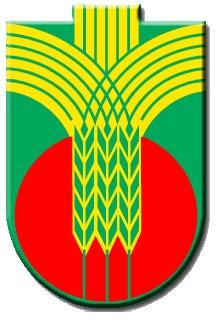 Ул.”Независимост” № 20, централа: 058/600 889; факс: 058/600 806;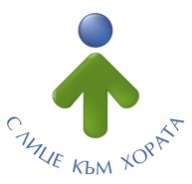  e-mail: obshtina@dobrichka.bg; web site: www.dobrichka.bg        З А П О В Е Д№ 1060Град Добрич, 04.09. 2020 годинаНа основание чл. 44, ал. 2 и чл. 44, ал. 1, т. 4, т.8 и т.9 от ЗМСМА, във връзка с чл. 464, т. 10 и чл. 182 - 186 от Изборния кодекс и произвеждането на частичен избор за кмет на кметство Житница, община Добричка на 27.09.2020 г.,Н А Р Е Ж Д А М :1. Определям информационното табло пред НЧ „Гео Милев-1940г.“ в с. Житница, община Добричка за поставяне на агитационни материали.      2. Да се обяви в срок до 07.09.2020г.  настоящата заповед на информационното табло в населеното място. 3.  Забранявам:поставянето на агитационни материали на сгради общинска собственост, независимо от съгласието на наематели или концесионери;поставянето на агитационни материали на автобусни спирки и електрически стълбове;унищожаването и заличаването на агитационни материали, поставени по определения в Изборния кодекс ред, до края на изборния ден;поставянето на анонимни материали, свързани с предизборната кампания;използването на агитационни материали, които застрашават живота и здравето на гражданите, частната, общинската и държавната собственост и безопасността на движението;използването на агитационни материали, които накърняват добрите нрави, честта и доброто име на кандидатите;предизборна агитация 24 часа преди изборния ден и в изборния ден;поставянето на агитационни материали на партията в изборното помещение, както и на разстояние, по-малко от 50 метра от входа на сградата, в която е изборното помещение, през изборния ден и до края на гласуването;        - използването на агитационни материали съдържащи герба и/или знамето на Република България и/или на чужда държава, както и религиозни знаци или изображения;-   използването на държавния и общинския транспорт за предизборна агитация;поставянето на предизборни агитационни материали извън времето за провеждане на предизборната кампания. Сигналите за така поставените предизборни агитационни материали се подават до областния управител, съответно кмета на общината или кметството.            4. За поставянето на агитационни материали на сгради, огради, витрини и други, които не са общинска собственост, е необходимо писменото съгласие на собственика или управителя на имота.       5. В срок до 7 дни след изборния ден, партията премахва поставените от нея агитационни материали по повод на вече приключилите избори.  6. По решение на ОИК кметът на общината, ВрИД кмет на кметството, премахват или изземват поставените или разпространени в нарушение агитационни материали. При необходимост премахването или изземването става със съдействие на органите на МВР.            7. В изборния ден и до края на гласуването премахването и изземването на агитационни материали става от СИК, ако те са поставени в изборните помещения или на разстояние по-малко от 50м. от входа на сградата, в която е изборното помещение.            8. Нарушителите на настоящата заповед да се санкционират за всяко едно нарушение поотделно по реда на ЗАНН.             9. Актовете за установяване на административните нарушения се съставят от ВрИД кмет на кметство с. Житница, а наказателните постановления се издават от кмета на общината.      	Настоящата  заповед  да  се  доведе  до  знанието на ОИК, ВрИД  кмет  на  кметство с. Житница, началника на II РУ гр. Добрич и се обяви публично в сайта на общината.Организация и контрола по изпълнението възлагам на Антоанета Василева изпълняващ длъжността секретар на община Добричка.СОНЯ ГЕОРГИЕВАКмет на община ДобричкаСПРАВКАс определено място за поставяне на агитационни материали във връзка с произвеждане на частичен избор за кмет на кметство Житница, община Добричка на 27.09.2020 г.№Населено мястоМясто определено за поставяне на агитационни материали1.ЖитницаТабло пред НЧ „Гео Милев-1940г.“